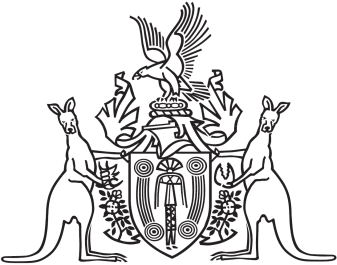 Northern Territory of AustraliaGovernment GazetteISSN-0157-8324No. G20	16 May 2018General informationThe Gazette is published by the Office of the Parliamentary Counsel.The Gazette will be published every Wednesday, with the closing date for notices being the previous Friday at 4.00 pm.Notices not received by the closing time will be held over until the next issue.Notices will not be published unless a Gazette notice request form together with a copy of the signed notice and a clean copy of the notice in Word or PDF is emailed to gazettes@nt.gov.au Notices will be published in the next issue, unless urgent publication is requested.AvailabilityThe Gazette will be available online at 12 Noon on the day of publication at https://nt.gov.au/about-government/gazettesUnauthorised versions of Northern Territory Acts and Subordinate legislation are available online at https://legislation.nt.gov.au/Northern Territory of AustraliaPolice Administration ActAppointment of Deputy Member
Police Arbitral TribunalI, Gerald Francis McCarthy, Minister for Public Employment,
under section 36A(1)(c) of the Police Administration Act, appoint Antony Stuart Deutrom to be the deputy of the Police Association's nominee to the Police Arbitral Tribunal for 3 years on and from the date on which this instrument is published in the Gazette.Dated 2 May 2018G. F. McCarthyMinister for Public EmploymentNorthern TerritoryAssociations ActNotice of Intention to Dissolve AssociationsI, Malcolm John Bryant, as a delegate of the Commissioner, pursuant to section 65(4)(c) of the Associations Act, give notice that the associations specified in the Schedule will be dissolved after 3 months after the date of this notice unless cause to the contrary is shown.Dated:	11 May 2018M. J. BryantDelegate of CommissionerNote:	Enquiries should be directed to Malcolm Bryant at Licensing NT, Department of the Attorney-General and Justice, Level 3, NAB House, 71 Smith Street, Darwin.  Phone: (08) 8999 1339 or email agd.licensingnt@nt.gov.au____________________________Schedule_____________________________IA02658Airfield Construction Squadrons Association IncorporatedIA02850Tennant Creek Progress Association IncorporatedIA02969Alice Springs Pentecostal Church IncorporatedIA02987China Mining Club of Australia IncorporatedIA03007Limbunya Kids Group IncorporatedIA03008Gove Softball IncorporatedIA03017Australian Catahoula Cur Association Incorporated